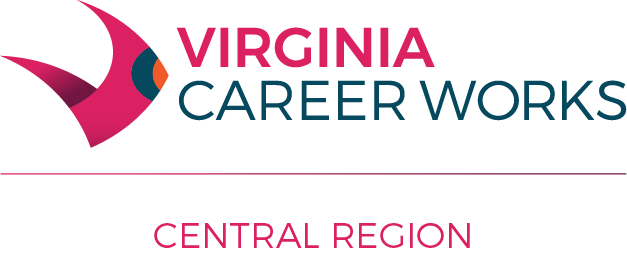 Talent Solutions DirectoryProviding the primary connection between our two customers—businesses and jobseekers—ensuring demand is met with a highly qualified supply of applicantsA collaborative effort of workforce organizations that support business growth. We provide a consistent level of information and service delivery to help your company grow or stay competitive. This cohesive response to meet employer needs supports the “no wrong door” approach. Whenever you contact any of our team partners, that individual or organization will either provide you with assistance or referral to another partner better able to serve your needs. The VA Career Works Lynchburg Center is a gateway for employers in the area to gain access to a variety of employment and training services. The VA Career Works Lynchburg Center is located at:3125 Odd Fellows Rd, Lynchburg, VA 24501.Phone number: (434) 455 – 5940Website www.vcwcentralregion.com Email: tim.saunders@vcwcentral.com The following services are available on site, or through referral to our many partners, to assist businesses with workforce related needs such as recruitment, hiring and training:Communication, Coordination:Streamlined contact funnel for workforce needs- one call, an entire team behind the scenesTimely information on programs and resourcesWorkforce DevelopmentDevelop Career Pathways to “fill the pipeline” of future workers for area employersEmployer-sponsored internships for high school studentsIntensive, short-term training which leads to nationally recognized credentials to help individuals improve skills to start a new career and/or improve current career Workforce Recruitment & Marketing  Assistance with Job FairsPre-screening for eligible candidates Referrals for your job openingsInterview space and business equipmentInnovative recruitment strategiesAssistance with online recruitingAssistance with web, social media and video material to market and recruit prospective employees in high demand sectors Promotion for job openings through social mediaWorkforce TrainingResources & referrals to organizations that train and educate existing workers as well as customized training and educationOn-the job training to reduce your job creation costGED, Adult basic literacy or English as a second language classesAssessment of current workforceIncumbent worker training for advancing education, certification and credentialingIndustry-specific customized trainingExecutive coaching and consulting servicesRegistered apprenticeship programsInternships Small business and entrepreneurial advising and group education Data & Analytics Assist in data collectionLabor Market InformationSector strategies and best practices to assist in securing workforce in our high demand occupations Funding Information on tax incentivesTraining funds and incentive-based employee placementTuition assistance and resourcesInitial Point of Contact for Recruiting, Training or Workforce Development Needs Call: 434.845-1932 or email tim.saunders@vcwcentral.com Service Area Covered: Lynchburg City, Bedford County, Campbell County, Amherst County and Appomattox County.   Address: 3125 Odd Fellows Road, Lynchburg, VA 24501Web Site: www.vcwcentralregion.com Days and Hours of Operation: 8:30am-5:00pm Monday-FridayWorkforce System Partner Organization Contact InformationHumanKind-One Stop System Operator & WIOA Adult & Dislocated Worker Operator: Primary Contact Person: Keith Cook, One Stop System DirectorPrimary Contact Phone Number: 434.455.5940 ext.102Primary Contact Email: keith.cook@vcwcentral.com Address: 3125 Odd Fellows Road, Lynchburg, VA 24501Web Site: www.vcwcentralregion.com Virginia Employment Commission-One Stop Center Primary Contact Person: Jason Padgett, Employment Security Office ManagerPrimary Contact Phone Number: 434.947.2073Primary Contact Email: jason.padgett@vec.virginia.govAddress: 3125 Odd Fellows Road, Lynchburg, VA 24501Web Site: www.vec.virginia.gov , www.vawc.virginia.gov , www.virginiaLMI.com Virginia Division of Rehabilitative ServicesPrimary Contact Person: Nate Mahanes, Business Development Manager-Blue Ridge DistrictPrimary Contact Phone Number: (434)-515-0061Primary Contact Email: nate.mahanes@dars.virginia.gov  Address: 2250 Murrell Road, Suite F Lynchburg, VA 24501Web Site: DARS Business Services:  www.vdars.org  Adult and Career Education of Central VirginiaPrimary Contact Person: Luke Saechao, Director	Primary Contact Phone Number: 434-528-6494Primary Contact Email: lsaechao@amherst.k12.va.us Address: 219 Trojan Road Madison Heights, VA 24572Web Site: www.centralvaadulted.com Contact information for Region 2000 Public School Career and Technical Education AdministratorsPost-Secondary Education Career Services Contact InformationAmerican National University 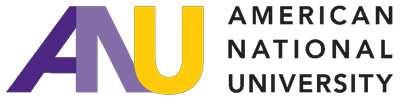 Address: 104 Candlewood Ct, Lynchburg, VA 24502Primary Contact Person: Gwendolyn Johnson, Career Services DirectorPhone: (434) 239-3500Website: https://www.an.edu/locations/lynchburg-va/ Centra College of Nursing 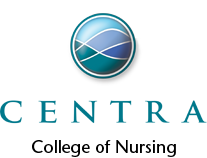 Address: 905 Lakeside Dr A, Lynchburg, VA 24501Primary Contact: Melody Sharp, DirectorPhone: (434) 200-3070Website: https://www.centrahealth.com/facilities/centra-college-nursing Central Virginia Community College 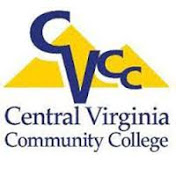 Website: https://centralvirginia.edu/ Address: 3506 Wards Rd, Lynchburg, VA 24502Primary Contact:  Sarah Jarrett, Job Information & Career AdvisorPhone: 434.832.7689Workforce Solutions-Customized Training: Primary Contact: Francie Dye, Workforce Training CoordinatorPhone: 434.832.7607Liberty University 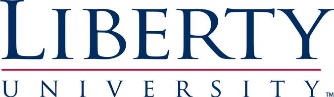 Address: 1971 University Blvd, Lynchburg, VA 24515Primary contact: Sarah Fawell, Director of Career CenterPhone: (434) 592-6059Website: http://www.liberty.edu/academics/general/career/index.cfm?PID=153 University of Lynchburg  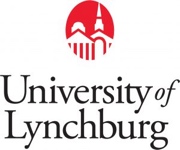 Address: Schewel Hall 370 1501 Lakeside Dr, Lynchburg, VA 24501Primary Contact: Beverly Reid, Director of Career Development Phone 434.544.8459Website: http://www.lynchburg.edu/academics/career-services/ Old Dominion Job Corps Center 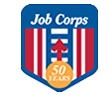 1073 Father Judge Road, Monroe, VA 24574
Primary Contact: Franklin Swann, Community Liaison Phone: 434.929.4081Website: http://www.jobcorps.gov/Home.aspx Randolph College 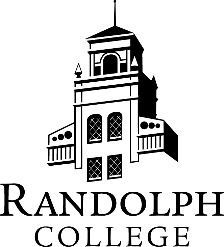 Address: 2500 Rivermont Ave, Lynchburg, VA 24503Primary Contact: Christine Harriger, Director of Career Development CenterPhone: 434.947.8344Website: www.randolphcollege.edu/cdcSweet Briar College 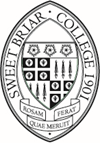 On campus location - Prothro 203
Mailing address - PO Box 1096, Sweet Briar, VA 24595Primary Contact: Barbara Watts , Director of Career Services Phone:434.381.6465Website: sbc.edu/career-servicesVirginia Technical Institute 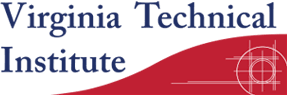 Address: 201 Ogden Road Altavista, VA 24517Primary Contact: Leslie “Tyke” D. TenneyPhone: 434-369-4318Website: http://www.govti.org/ Amherst CountyMr. Craig Maddox, Assistant Principal/CTE Director    Mr. Craig Maddox, Assistant Principal/CTE Director    Mr. Craig Maddox, Assistant Principal/CTE Director    Mr. Craig Maddox, Assistant Principal/CTE Director    Mr. Craig Maddox, Assistant Principal/CTE Director    Mr. Craig Maddox, Assistant Principal/CTE Director    cmaddox@amherst.k12.va.uscmaddox@amherst.k12.va.uscmaddox@amherst.k12.va.uscmaddox@amherst.k12.va.uscmaddox@amherst.k12.va.uscmaddox@amherst.k12.va.uscmaddox@amherst.k12.va.uscmaddox@amherst.k12.va.uscmaddox@amherst.k12.va.usAmherst County High SchoolAmherst County High SchoolAmherst County High SchoolAmherst County High School139 Lancer LaneAmherst, VA 24521Phone: 434-946-2898Phone: 434-946-2898Phone: 434-946-2898Phone: 434-946-2898Appomattox CountyMr. Brette Arbogast, Director of Technology and Career and Technical EducationMr. Brette Arbogast, Director of Technology and Career and Technical EducationMr. Brette Arbogast, Director of Technology and Career and Technical EducationMr. Brette Arbogast, Director of Technology and Career and Technical EducationMr. Brette Arbogast, Director of Technology and Career and Technical EducationMr. Brette Arbogast, Director of Technology and Career and Technical Educationbaarbogast@appomattox.k12.va.usbaarbogast@appomattox.k12.va.usbaarbogast@appomattox.k12.va.usbaarbogast@appomattox.k12.va.usbaarbogast@appomattox.k12.va.usbaarbogast@appomattox.k12.va.usbaarbogast@appomattox.k12.va.usbaarbogast@appomattox.k12.va.usbaarbogast@appomattox.k12.va.usbaarbogast@appomattox.k12.va.usbaarbogast@appomattox.k12.va.us316 Court StreetAppomattox, VA  24522Appomattox, VA  24522Appomattox, VA  24522Appomattox, VA  24522Phone (434) 352-8251Phone (434) 352-8251Phone (434) 352-8251Phone (434) 352-8251Bedford CountyTony Francis, Ed.D.Director of Secondary Programs & CTETony Francis, Ed.D.Director of Secondary Programs & CTETony Francis, Ed.D.Director of Secondary Programs & CTETony Francis, Ed.D.Director of Secondary Programs & CTETony Francis, Ed.D.Director of Secondary Programs & CTETony Francis, Ed.D.Director of Secondary Programs & CTEtfrancis@bedford.k12.va.ustfrancis@bedford.k12.va.ustfrancis@bedford.k12.va.ustfrancis@bedford.k12.va.ustfrancis@bedford.k12.va.ustfrancis@bedford.k12.va.ustfrancis@bedford.k12.va.ustfrancis@bedford.k12.va.ustfrancis@bedford.k12.va.us310 S. Bridge StreetBedford, VA  24523Phone: (540)586.1045Phone: (540)586.1045Phone: (540)586.1045Phone: (540)586.1045Campbell County Mr. Jon Hardie,PrincipalCampbell County Technical CenterMr. Jon Hardie,PrincipalCampbell County Technical CenterMr. Jon Hardie,PrincipalCampbell County Technical CenterMr. Jon Hardie,PrincipalCampbell County Technical CenterMr. Jon Hardie,PrincipalCampbell County Technical CenterMr. Jon Hardie,PrincipalCampbell County Technical Centerjhardie@campbell.k12.va.usjhardie@campbell.k12.va.usjhardie@campbell.k12.va.usjhardie@campbell.k12.va.usjhardie@campbell.k12.va.usjhardie@campbell.k12.va.usjhardie@campbell.k12.va.usjhardie@campbell.k12.va.usjhardie@campbell.k12.va.usCampbell County Public Schools Campbell County Public Schools Campbell County Public Schools Campbell County Public Schools Campbell County Public Schools Campbell County Public Schools Campbell County Public Schools P.O. Box 99 Rustburg, VA 24588 Phone: (434)-332-3458ext.8623ext.8623ext.8623Lynchburg City Mr. Ed DellingerSupervisor for Career and Technical Ed.Mr. Ed DellingerSupervisor for Career and Technical Ed.Mr. Ed DellingerSupervisor for Career and Technical Ed.Mr. Ed DellingerSupervisor for Career and Technical Ed.Mr. Ed DellingerSupervisor for Career and Technical Ed.Mr. Ed DellingerSupervisor for Career and Technical Ed.dellingerce@lcsedu.netdellingerce@lcsedu.netdellingerce@lcsedu.netdellingerce@lcsedu.netdellingerce@lcsedu.netdellingerce@lcsedu.netdellingerce@lcsedu.netdellingerce@lcsedu.netdellingerce@lcsedu.net915 Court StLynchburg, VA 24504Lynchburg, VA 24504Lynchburg, VA 24504Lynchburg, VA 24504Phone: (434) 515-5000Phone: (434) 515-5000Phone: (434) 515-5000Phone: (434) 515-5000XLR8 STEM Academy Central VA Community College 3506 Wards RdSusan Cash, M. EdXLR8 STEM Academy, DirectorSusan Cash, M. EdXLR8 STEM Academy, DirectorSusan Cash, M. EdXLR8 STEM Academy, DirectorLynchburg, VA 24502Lynchburg, VA 24502Lynchburg, VA 24502Lynchburg, VA 24502scash@xlr8academy.comscash@xlr8academy.comscash@xlr8academy.comscash@xlr8academy.comscash@xlr8academy.comPhone (434) 832-7731 Phone (434) 832-7731 Phone (434) 832-7731 Phone (434) 832-7731 Phone (434) 832-7731 Phone (434) 832-7731 Phone (434) 832-7731 Phone (434) 832-7731 Phone (434) 832-7731 Phone (434) 832-7731 